[ALL INDIA TENNIS ASSOCIATION]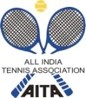 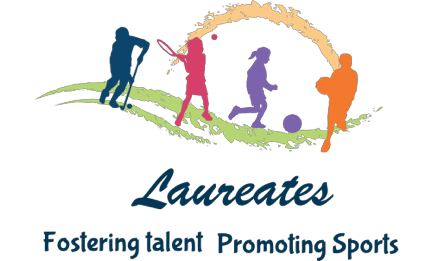 HOTEL LISTNAME OF THE TOURNAMENTTennis for Compassion Laureates-AITA, Men’s50K TournamentNAME OF THE STATE ASSOCIATIONKARNATAKA STATE LAWN TENNIS ASSOCIATIONHONY. SECRETARY OF ASSOCIATIONSRI. C.S.SUNDER RAJUADDRESS OF ASSOCIATIONCUBBON PARK,  BANGALORET O U R N A M E N TDIRECTOR:Mr. Arvind. GTELEPHONE96202181219620218121AITA SUPERVISORMr. Niranjan RameshTELEPHONE99018-9360199018-93601THE ENTRY IS TO BE SENT BY EMAILTHE ENTRY IS TO BE SENT BY EMAILlaureatesinmaking@gmail.comlaureatesinmaking@gmail.comNo playerPermitted AIT ATHE ENTRY IS TO BE SENT BY EMAILTHE ENTRY IS TO BE SENT BY EMAILborn after  01  Jan  2002  is   play  Men’ s or  W omen’s tournaments.born after  01  Jan  2002  is   play  Men’ s or  W omen’s tournaments.No playerPermitted AIT ACATEGORY (√)Men’s  50KMen’s  50KMen’s  50KMen’s  50KMen’s  50KMAIN DRAW SIZEMAIN DRAW SIZESingles32 (Men’s)Doubles16QUALIFYING DRAW SIZEQUALIFYING DRAW SIZESinglesOpenDoublesNAQUALIFYING SIGN-INQUALIFYING SIGN-IN15 Apr 201612NN – 2 PMDATES FOR SINGLESDATES FOR SINGLESQUALIFYING16-17 Apr 2016MAIN DRAW18 Apr 2016DATES FOR DOUBLESDATES FOR DOUBLESQUALIFYINGN/AMAIN DRAW19 Apr 2016MAIN DRAW SIGN-INMAIN DRAW SIGN-IN17 Apr 201612NN – 2 PM12NN – 2 PMENTRY DEADLINEENTRY DEADLINE4th April 2016WITHDRAWAL DEADLINEWITHDRAWAL DEADLINE11th April 2016NAME OF THE VENUENAME OF THE VENUEENERGY TENNIS CENTERENERGY TENNIS CENTERENERGY TENNIS CENTERADDRESS OF THE VENUEADDRESS OF THE VENUESURVEY  #57/2,  KODAGITHIRUMALAPURA VI LLAGE   HESA RAGHA TT A   HOBLI , BANGALORE NORTH.SURVEY  #57/2,  KODAGITHIRUMALAPURA VI LLAGE   HESA RAGHA TT A   HOBLI , BANGALORE NORTH.SURVEY  #57/2,  KODAGITHIRUMALAPURA VI LLAGE   HESA RAGHA TT A   HOBLI , BANGALORE NORTH.COURT SURFACEClayClayBALLSAITA ApprovedNO. OF COURTS66FLOODLITNoRULES / REGULATIONSRULES / REGULATIONSPlayers need to be registered with AITAAll players should show their valid ITN registration card and play their entry fees before their first matchENTRYPlayers need to be registered with AITAAll players should show their valid ITN registration card and play their entry fees before their first matchPlayers need to be registered with AITAAll players should show their valid ITN registration card and play their entry fees before their first matchAGE ELIGIBILITYAGE ELIGIBILITYAGE ELIGIBILITYNo player born after 01 Jan 2002 is permitted to play Men’s or Women’s AITA tournaments.ENTRY FEEENTRY FEEENTRY FEESingles:   Rs.500Doubles:  Rs.600HotelNameContact Person Name & NumberDistanc e from ETCRoomTypeRate (Rs) Approx.+ TaxBedCINNAMON RESIDENCY080-283969189972532288ENQUIRY@CINNAMONRESIDENCY.COM5 KMSNon AC1200Single/ DoubleCINNAMON RESIDENCY080-283969189972532288ENQUIRY@CINNAMONRESIDENCY.COM5 KMSAC1600DoubleCINNAMON RESIDENCY080-283969189972532288ENQUIRY@CINNAMONRESIDENCY.COM5 KMSHotel RajVista08028397822/23,99000298055 KMS2000/2800Twin/ tripleHotel RajVista08028397822/23,99000298055 KMSDeluxe2000/2800Single/ DoubleHotel RajVista08028397822/23,99000298055 KMS